Зарегистрировано в Национальном реестре правовых актовРеспублики Беларусь 30 августа 2022 г. N 8/38635ПОСТАНОВЛЕНИЕ МИНИСТЕРСТВА ОБРАЗОВАНИЯ РЕСПУБЛИКИ БЕЛАРУСЬ11 августа 2022 г. N 248О ТИПОВЫХ ШТАТАХ И НОРМАТИВАХ ЧИСЛЕННОСТИ РАБОТНИКОВ УЧРЕЖДЕНИЙ ДОШКОЛЬНОГО ОБРАЗОВАНИЯ, СПЕЦИАЛЬНЫХ ДЕТСКИХ САДОВНа основании подпункта 4.6 и абзаца третьего подпункта 4.8 пункта 4 Положения о Министерстве образования Республики Беларусь, утвержденного постановлением Совета Министров Республики Беларусь от 4 августа 2011 г. N 1049, Министерство образования Республики Беларусь ПОСТАНОВЛЯЕТ:1. Установить типовые штаты и нормативы численности работников учреждений дошкольного образования, специальных детских садов согласно приложениям 1 - 5 (далее - типовые штаты).2. Определить, что:2.1. типовые штаты применяются при утверждении руководителями учреждений дошкольного образования, специальных детских садов (далее, если не определено иное, - учреждения дошкольного образования) штатных расписаний на 1 января календарного года в пределах выделенных бюджетных ассигнований и средств, получаемых от приносящей доходы деятельности. При этом учитывается численность воспитанников на последнюю отчетную дату в соответствии с данными учета в сфере образования согласно Инструкции о порядке формирования, ведения и использования автоматизированной системы учета в сфере образования "Электронная адукацыя", утвержденной постановлением Министерства образования Республики Беларусь от 15 сентября 2015 г. N 115, списочная численность работников - на 1 января. Численность воспитанников определяется с учетом учащихся первых классов учреждений общего среднего образования, организованных на базе учреждения дошкольного образования;2.2. руководители учреждений дошкольного образования имеют право вносить изменения в структуру, наименование должностей служащих (профессий рабочих) учреждений дошкольного образования в пределах штатной численности, рассчитанной в соответствии с типовыми штатами.Дополнительная штатная численность сверх штатной численности, рассчитанной в соответствии с типовыми штатами, вводится в учреждения дошкольного образования по решению Национальной академии наук Беларуси, государственных органов, в подчинении которых они находятся.Наименование должностей служащих (профессий рабочих) вводится в соответствии с Единым квалификационным справочником должностей служащих и Единым тарифно-квалификационным справочником работ и профессий рабочих;2.3. в штатные расписания учреждений дошкольного образования вносятся изменения численности учителей-дефектологов, воспитателей дошкольного образования, музыкальных руководителей, руководителей физического воспитания, педагогов дополнительного образования, помощников воспитателей в связи с изменением количества групп (подгрупп, объединений по интересам) и (или) режима их работы, воспитанников (в случае индивидуального обучения) на начало учебного года;2.4. численность воспитателей дошкольного образования рассчитывается на каждую группу воспитанников с учетом ежедневной продолжительности их рабочего времени. Ежедневная продолжительность рабочего времени воспитателей дошкольного образования составляет:в группах для детей от двух месяцев до трех лет и для детей от трех до семи (восьми) лет из расчета их работы в течение всего режима работы группы;в группах учащихся первого класса, обучение и воспитание которых организовано на базе учреждения дошкольного образования, из расчета работы в течение всего режима работы группы, за исключением времени работы учителя с учащимися этого класса;в группах для детей от двух месяцев до трех лет с пребыванием воспитанников 24 часа - из расчета их работы в группе в течение 24 часов;в группах для детей от трех до семи (восьми) лет с пребыванием воспитанников 24 часа - из расчета их работы в группе в течение 14 часов;2.5. численность помощников воспитателей рассчитывается на каждую группу воспитанников с учетом ежедневной продолжительности их рабочего времени:в группах для детей от двух месяцев до семи (восьми) лет из расчета их работы в течение всего режима работы группы;в группах для детей от двух месяцев до трех лет с пребыванием воспитанников 24 часа - из расчета их работы в течение 14 часов;в группах для детей от трех до семи (восьми) лет с пребыванием воспитанников 24 часа - из расчета их работы в дневное время в течение 14 часов;2.6. при наличии в учреждении дошкольного образования разновозрастных групп при определении штатной численности воспитателей дошкольного образования и помощников воспитателей отнесение этих групп к группам для детей от двух месяцев до трех лет или от трех лет до семи (восьми) лет производится по преобладающему числу детей раннего или дошкольного возраста;2.7. сокращение численности обучающихся в период каникул не влечет за собой сокращение штатной численности работников учреждения дошкольного образования;2.8. нормативы численности рабочих учреждений дошкольного образования, занятых обслуживанием зданий, сооружений и ремонтом оборудования, определяются по каждой профессии рабочего в целом по зданию согласно приложениям 2 - 4. При этом округление численности рабочих производится в следующем порядке:в случае совмещения двух или нескольких профессий рабочих - в целом по совмещаемым профессиям рабочих;при невозможности совмещения - по каждой профессии рабочего отдельно или по общей численности рабочих в целом по зданию;2.9. нормативы численности рабочих учреждений дошкольного образования, занятых обслуживанием котельных, определяются согласно приложению 5. Численность рабочих устанавливается на отопительный сезон, при этом из общей численности 1 штатная единица машиниста (кочегара) котельной, оператора котельной устанавливается на календарный год. Округление численности рабочих производится в целом по данной котельной;2.10. количество штатных единиц уборщиков помещений рассчитано на работу в течение рабочей смены (8 часов).При определении размера убираемой площади не учитываются площади стен, дверей, подоконников, чердачных и подвальных помещений (кроме случаев, когда в подвальном помещении расположены гардероб и другие помещения, требующие регулярной уборки), групповых помещений (раздевальная, групповая, игральная, спальная, туалетная, буфетная комнаты), пищеблока (кроме площадей обеденного зала), помещений для стирки, сушки и хранения белья, хозяйственных кладовых и других помещений, не требующих ежедневной уборки;2.11. в штатных расписаниях строящихся учреждений дошкольного образования могут быть предусмотрены следующие должности служащих: заведующий, заместитель заведующего по хозяйственной работе (заведующий хозяйством) на срок, не превышающий шести месяцев до окончания строительства и ввода в эксплуатацию здания учреждения дошкольного образования. Остальной персонал может быть принят на работу за один месяц до начала функционирования учреждения дошкольного образования;2.12. приведенные в типовых штатах числовые значения с указанием "до" следует понимать включительно;2.13. штатная численность работников, рассчитанная в соответствии с типовыми штатами (кроме воспитателя дошкольного образования, помощника воспитателя, учителя-дефектолога, педагога дополнительного образования, сторожа, лифтера, машиниста (кочегара) котельной, оператора котельной, подсобного рабочего котельной) определяется с округлением в следующем порядке:итоговые цифры менее 0,13 не учитываются;цифры 0,13 - 0,37 округляются до 0,25;цифры 0,38 - 0,62 округляются до 0,5;цифры 0,63 - 0,87 округляются до 0,75;цифры свыше 0,87 округляются до единицы.3. Настоящее постановление вступает в силу с 1 сентября 2022 г.СОГЛАСОВАНОМинистерство финансовРеспублики БеларусьМинистерство здравоохраненияРеспублики БеларусьБрестский областнойисполнительный комитетВитебский областнойисполнительный комитетГомельский областнойисполнительный комитетГродненский областнойисполнительный комитетМинский областнойисполнительный комитетМогилевский областнойисполнительный комитетМинский городскойисполнительный комитетНациональная академиянаук БеларусиПриложение 1к постановлениюМинистерства образованияРеспублики Беларусь11.08.2022 N 248ТИПОВЫЕ ШТАТЫРАБОТНИКОВ УЧРЕЖДЕНИЙ ДОШКОЛЬНОГО ОБРАЗОВАНИЯ, СПЕЦИАЛЬНЫХ ДЕТСКИХ САДОВПриложение 2к постановлениюМинистерства образованияРеспублики Беларусь11.08.2022 N 248НОРМАТИВЫЧИСЛЕННОСТИ РАБОЧИХ ПО ПРОФЕССИЯМ РАБОЧИХ: СЛЕСАРЬ-САНТЕХНИК, ЭЛЕКТРОМОНТЕР ПО РЕМОНТУ И ОБСЛУЖИВАНИЮ ЭЛЕКТРООБОРУДОВАНИЯ, СЛЕСАРЬ ПО КОНТРОЛЬНО-ИЗМЕРИТЕЛЬНЫМ ПРИБОРАМ И АВТОМАТИКЕПриложение 3к постановлениюМинистерства образованияРеспублики Беларусь11.08.2022 N 248НОРМАТИВЫЧИСЛЕННОСТИ СТОЛЯРОВПриложение 4к постановлениюМинистерства образованияРеспублики Беларусь11.08.2022 N 248НОРМАТИВЫЧИСЛЕННОСТИ РАБОЧИХ УЧРЕЖДЕНИЙ ДОШКОЛЬНОГО ОБРАЗОВАНИЯ, ЗАНЯТЫХ ОБСЛУЖИВАНИЕМ ЗДАНИЙ, СООРУЖЕНИЙ И РЕМОНТОМ ОБОРУДОВАНИЯ (КРОМЕ РАБОЧИХ, ЗАНЯТЫХ ОБСЛУЖИВАНИЕМ КОТЕЛЬНЫХ)Приложение 5к постановлениюМинистерства образованияРеспублики Беларусь11.08.2022 N 248НОРМАТИВЫЧИСЛЕННОСТИ РАБОЧИХ УЧРЕЖДЕНИЙ ДОШКОЛЬНОГО ОБРАЗОВАНИЯ, ЗАНЯТЫХ ОБСЛУЖИВАНИЕМ КОТЕЛЬНЫХМинистрА.И.ИванецN
п/пНаименование должности служащего, профессии рабочегоКоличество штатных единицУсловия введения штатных единиц12341Заведующий1На учреждение дошкольного образования2Заместитель заведующего по основной деятельности1Вводится при наличии 4 и более групп3Заместитель заведующего по хозяйственной работе1Вводится при наличии 9 и более групп4Заведующий хозяйствомВводится в зависимости от количества групп:4Заведующий хозяйством0,5от 1 до 3 групп;4Заведующий хозяйством1от 4 до 8 групп5Главный бухгалтер1Не вводится при передаче функций по ведению бухгалтерского учета, составлению бухгалтерской и (или) финансовой отчетности государственному учреждению, созданному исполнительным комитетом областного или базового территориальных уровней для обеспечения деятельности бюджетных организаций6Бухгалтер0,5Вводится при наличии 6 и более групп.Не вводится при передаче функций по ведению бухгалтерского учета, составлению бухгалтерской и (или) финансовой отчетности государственному учреждению, созданному исполнительным комитетом областного или базового территориальных уровней для обеспечения деятельности бюджетных организаций7Воспитатель дошкольного образованияВводится:в группах с режимом их работы 12 часов (за исключением групп интегрированного обучения и воспитания, специальных групп, санаторных специальных групп, санаторных групп интегрированного обучения и воспитания, групп специальных детских садов) - 2 штатные единицы на группу при пятидневной рабочей неделе;в группах с режимом работы 10,5 часа (за исключением групп интегрированного обучения и воспитания, специальных групп, санаторных специальных групп, санаторных групп интегрированного обучения и воспитания, групп специальных детских садов) - 1,55 штатной единицы на группу при пятидневной рабочей неделе;в группах с режимом их работы 10,5 и 12,0 часа при шестидневной (иной) рабочей неделе, в группах с режимом работы от 2 до 7 часов, 24 часа, группах интегрированного обучения и воспитания, специальных группах, санаторных специальных группах, санаторных группах интегрированного обучения и воспитания, группах специальных детских садов штатная численность воспитателей дошкольного образования рассчитывается по формуле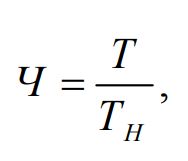 где Ч - штатная численность воспитателей дошкольного образования на одну группу;Т - продолжительность рабочего времени воспитателей дошкольного образования в группе с учетом ежедневной продолжительности их рабочего времени в неделю в часах;ТН - норма продолжительности рабочего времени воспитателя дошкольного образования в неделю в часах.В группах учащихся первых классов штатная численность воспитателей дошкольного образования рассчитывается по формуле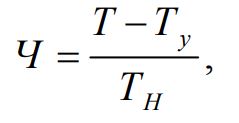 где Ч - штатная численность воспитателей дошкольного образования на одну группу учащихся первого класса;Т - продолжительность работы воспитателя дошкольного образования в классе с учетом времени пребывания учащихся в классе, но не более 14 часов в сутки в дневное время, в неделю в часах;ТН - нормативная продолжительность рабочего времени воспитателя дошкольного образования в неделю в часах;Ту - продолжительность работы учителя по учебному плану, проводимой с полным составом первого класса в неделю в часах.8Помощник воспитателяВводится:в группах для детей от трех до семи (восьми) лет (за исключением специальных групп, созданных для воспитанников с интеллектуальной недостаточностью) с режимом их работы:10,5 часа - 1,1 штатной единицы на группу при пятидневной рабочей неделе и 1,32 штатной единицы на группу при шестидневной рабочей неделе;12 часов - 1,26 штатной единицы на группу при пятидневной рабочей неделе и 1,51 штатной единицы на группу при шестидневной рабочей неделе;в группах для детей от трех до семи (восьми) лет с режимом работы от 2 до 7 часов, 24 часа (дневное время), в группах от двух месяцев до трех лет, специальных группах, созданных для воспитанников с интеллектуальной недостаточностью, штатная численность помощников воспитателя рассчитывается по формулегде Ч - штатная численность помощников воспитателя в группе;Т - продолжительность рабочего времени помощника воспитателя в группе с учетом ежедневной продолжительности их рабочего времени в неделю в часах;ТН - нормативная продолжительность рабочего времени помощника воспитателя в неделю в часах.Дополнительно вводится:в группах для детей от трех до семи (восьми) лет с режимом работы 24 часа из расчета работы в течение 10 часов в вечернее и ночное время:на каждые две группы;в одной из групп в учреждении образования, имеющих нечетное число групп;в учреждениях образования, имеющих одну группу или имеющих несколько групп, но размещенных по одной группе в разных зданиях либо имеющих изолированные входы с улицы. Расчет дополнительной штатной численности производится по приведенной в настоящем пункте формуле9Учитель-дефектологВводится:в специальной группе, санаторной специальной группе, группе в специальном детском саду - 1 штатная единица;в пунктах коррекционно-педагогической помощи, создаваемых в учреждениях дошкольного образования в соответствии с законодательством, - из расчета 0,5 штатной единицы на 2 группы пункта коррекционно-педагогической помощи;в группах интегрированного обучения и воспитания, санаторных группах интегрированного обучения и воспитания численность учителей-дефектологов определяется на текущий учебный год на основании учебных планов от 2,5 до 3,5 часа в неделю на ребенка с особенностями психофизического развития10Педагог-психологВводится в зависимости от количества групп:10Педагог-психолог0,5от 4 до 7 групп;10Педагог-психолог1от 8 и более групп11Воспитатель-методист0,5Вводится при наличии 15 и более групп12Музыкальный руководительВводится из расчета 0,25 штатной единицы на каждые 20 воспитанников групп от трех до семи (восьми) лет, 15 воспитанников групп от двух месяцев до трех лет, но не менее 0,25 штатной единицы на учреждение13Руководитель физического воспитанияВводится из расчета 0,25 штатной единицы на каждые 25 воспитанников, но не менее 0,25 штатной единицы на учреждение.Дополнительно вводится при наличии бассейна из расчета 0,25 штатной единицы на каждые 35 воспитанников, с которыми проводятся занятия по обучению плаванию14Педагог дополнительного образования0,25Вводится из расчета работы 5 часов в неделю при реализации содержания образовательной программы дополнительного образования детей и молодежи с учетом учебно-программной документации дополнительного образования детей и молодежи на 100 воспитанников15Врач-специалист (врач-педиатр, врач общей практики, врач-офтальмолог, врач-оториноларинголог, врач - психиатр детский)Вводится в специальных детских садах, но не более 1,5 штатной единицы, из расчета 0,25 штатной единицы на 12 воспитанников раннего возраста и 25 воспитанников дошкольного возраста16Медицинская сестра общей практики (старшая), медицинский брат общей практики (старший)1На специальный детский сад17Медицинская сестра - массажист, медицинский брат - массажистВводится в специальном детском саду из расчета 0,5 штатной единицы на 6 воспитанников с нарушениями функций опорно-двигательного аппарата, но не более 2,0 штатной единицы на учреждение18Медицинская сестра по физиотерапии, медицинский брат по физиотерапииВводится в специальном детском саду из расчета 0,25 штатной единицы на 10 воспитанников, но не более 1,5 штатной единицы на учреждение19Медицинская сестра общей практики, медицинский брат общей практикиВводится в специальном детском саду в зависимости от количества воспитанников, с которыми проводятся занятия по обучению плаванию:0,5до 159 воспитанников;1от 160 воспитанников и более;для воспитанников с нарушениями зрения и иными нарушениями 0,25 штатной единицы на 12 воспитанников, но не более 1,5 штатной единицы на учреждение20Инструктор по лечебной физкультуреВводится в специальном детском саду из расчета 0,5 штатной единицы на 6 воспитанников с нарушениями функций опорно-двигательного аппарата вместо руководителя физического воспитания21Делопроизводитель0,5Вводится при наличии 12 и более групп22Оператор хлораторной установки (аппаратчик химводоочистки)0,5Вводится при наличии хлораторной установки в бассейне23Шеф-повар1Вводится в зависимости от количества воспитанников от 180 и более24Повар детского питания (повар)Вводится в зависимости от количества воспитанников:24Повар детского питания (повар)1,5до 59 воспитанников;24Повар детского питания (повар)2от 60 до 119 воспитанников;24Повар детского питания (повар)3от 120 до 179 воспитанников;24Повар детского питания (повар)2от 180 до 219 воспитанников;24Повар детского питания (повар)3от 220 до 319 воспитанников;24Повар детского питания (повар)3,5от 320 воспитанников и более.Дополнительно вводится при наличии в учреждении 3 и более групп от двух месяцев до трех лет или групп с режимом их работы 24 часа 0,5 штатной единицы25Кухонный рабочийВводится в зависимости от количества воспитанников:25Кухонный рабочий0,5до 99 воспитанников;25Кухонный рабочий1от 100 до 179 воспитанников;25Кухонный рабочий2от 180 до 219 воспитанников;25Кухонный рабочий2,5от 220 воспитанников и более26КастеляншаВводится в зависимости от количества воспитанников:26Кастелянша0,5до 129;26Кастелянша1от 130 до 240;26Кастелянша1,5от 241 и более27КладовщикВводится в зависимости от количества групп:27Кладовщик0,5от 4 до 9 групп;27Кладовщик1от 10 и более групп.Дополнительно вводится при наличии в учреждении 4 и более групп с режимом их работы 24 часа 0,25 штатной единицы28Рабочий (машинист) по стирке и ремонту спецодеждыВводится из расчета 0,25 штатной единицы:на каждые 10 воспитанников раннего возраста;на каждые 20 воспитанников дошкольного возраста, но не менее 0,25 штатной единицы на учреждение.Дополнительно вводится при наличии в учреждении групп с режимом их работы 24 часа 0,25 штатной единицы на каждые 20 воспитанников в таких группах.При использовании услуг коммунальных прачечных вводится при наличии воспитанников:28Рабочий (машинист) по стирке и ремонту спецодежды0,25до 119;28Рабочий (машинист) по стирке и ремонту спецодежды0,5от 120 до 239;28Рабочий (машинист) по стирке и ремонту спецодежды1от 240 и более29Водитель (возчик, конюх)1Вводится на каждую единицу эксплуатируемого транспортного средства (гужевого транспортного средства)Количество работающих и воспитанников, человекОбщая площадь здания, кв. мОбщая площадь здания, кв. мОбщая площадь здания, кв. мОбщая площадь здания, кв. мОбщая площадь здания, кв. мОбщая площадь здания, кв. мОбщая площадь здания, кв. мОбщая площадь здания, кв. мОбщая площадь здания, кв. мОбщая площадь здания, кв. мОбщая площадь здания, кв. мОбщая площадь здания, кв. мОбщая площадь здания, кв. мОбщая площадь здания, кв. мОбщая площадь здания, кв. мОбщая площадь здания, кв. мОбщая площадь здания, кв. мКоличество работающих и воспитанников, человекдо 1 5001 501 - 2 5002 501 - 3 5003 501 - 4 5004 501 - 5 5005 501 - 6 5006 501 - 7 5007 501 - 8 5008 501 - 9 5009 501 - 10 50010 501 - 11 50011 501 - 13 50013 501 - 15 50015 501 - 17 50017 501 - 19 50019 501 - 21 50021 501 - 23 600123456789101112131415161718До 1000,501,001,251,501,752,002,252,50---------101 - 2000,751,001,501,752,002,252,502,753,25--------201 - 3001,001,501,752,002,252,502,753,003,503,75-------301 - 4001,251,502,002,252,502,753,003,253,754,004,25------401 - 5001,502,002,252,502,753,003,253,504,004,254,504,75-----501 - 6002,002,252,502,753,003,253,503,754,254,504,755,005,25----601 - 7002,252,502,753,003,253,504,004,254,504,755,005,506,256,75---701 - 8002,502,753,003,253,504,004,254,504,755,255,505,756,757,508,25--801 - 900-3,003,253,503,754,254,504,755,005,505,756,007,258,258,509,00-901 - 1 000--3,503,754,004,504,755,005,255,756,006,508,258,759,259,5010,501 001 - 1 100---4,004,254,755,005,506,006,507,007,508,7510,2510,2510,5011,251 101 - 1 500---4,254,505,005,505,756,507,007,508,009,5011,2511,2511,5012,751 501 - 2 500----4,755,506,006,507,007,508,008,5010,7512,5012,5012,7514,252 501 - 3 500-----6,006,507,007,508,008,509,2512,5013,7513,7513,7515,503 501 - 4 500------7,007,508,009,009,5010,5013,7515,5015,5016,5017,754 501 - 5 500-------8,008,5010,2510,5011,5015,5016,7516,7518,0019,25Свыше 5 500--------10,0011,0011,5012,5016,7518,5018,5020,0022,00Количество работающих в здании и воспитанников, человекКоличество единиц мебели, шт.Количество единиц мебели, шт.Количество единиц мебели, шт.Количество единиц мебели, шт.Количество единиц мебели, шт.Количество единиц мебели, шт.Количество единиц мебели, шт.Количество единиц мебели, шт.Количество единиц мебели, шт.Количество единиц мебели, шт.Количество единиц мебели, шт.Количество единиц мебели, шт.Количество единиц мебели, шт.Количество единиц мебели, шт.Количество работающих в здании и воспитанников, человекдо 400401 - 600601 - 850851 - 1 3001 301 - 1 8001 801 - 2 5002 501 - 3 5003 501 - 5 0005 001 - 7 5007 501 - 11 20011 201 - 16 80016 801 - 25 20025 201 - 37 80037 801 - 56 700123456789101112131415До 1000,250,250,500,500,75---------101 - 2000,250,250,500,500,751,00--------201 - 3000,250,500,500,750,751,001,50-------301 - 4000,250,500,500,751,001,251,502,25------401 - 5000,500,500,750,751,001,251,752,253,00-----501 - 6000,500,500,751,001,001,251,752,253,004,25----601 - 7000,500,750,751,001,251,501,752,253,254,255,75---701 - 8000,750,750,751,001,251,501,752,503,254,506,008,00--801 - 900-0,751,001,001,251,502,002,503,504,756,258,2510,75-901 - 1 000--1,001,251,251,502,002,503,505,006,508,5011,0014,501 001 - 1 100---1,251,501,752,002,503,755,006,508,7511,2514,751 101 - 1 500----1,501,752,252,754,005,256,759,0011,5015,001 501 - 2 500-----1,752,252,754,005,507,009,2511,7515,252 501 - 3 500------2,252,754,255,757,259,5012,0015,503 501 - 4 500-------3,004,506,007,5010,0012,2516,004 501 - 5 500--------4,506,257,7510,2512,5016,25свыше 5 500---------6,508,0010,5012,7516,50N
п/пНаименование профессий рабочихКоличество штатных единицУсловия введения штатных единиц1Истопник1,0Из расчета на 10 печей на отопительный сезон, но не менее 0,5 единицы на отопительный сезон при наличии печного отопления. При этом из общей численности 1 штатная единица (0,5 штатной единицы) устанавливается на календарный год2Лифтер1,0При сопровождении кабины лифта - в смену на 1 лифт2Лифтер1,0При самостоятельном пользовании лифтами - в смену на 1 пост3Рабочие, занятые обслуживанием и ремонтом инженерного оборудования зданий: слесарь-сантехник, электромонтер по ремонту и обслуживанию электрооборудования, слесарь по контрольно-измерительным приборам и автоматикеВ соответствии с приложением 2.Распределение слесарей-сантехников, электромонтеров по ремонту и обслуживанию электрооборудования, слесарей по контрольно-измерительным приборам и автоматике по профессиям рабочих и рабочим местам производится руководителем учреждения дошкольного образования в зависимости от производственной необходимости и фактической нагрузки рабочих соответствующих профессий рабочих в пределах общей нормативной численности4Рабочий по комплексному обслуживанию и ремонту зданий и сооруженийВводится в пределах общей нормативной численности рабочих вместо профессий рабочих (столяра, слесаря-сантехника, электромонтера по ремонту и обслуживанию электрооборудования, слесаря по контрольно-измерительным приборам и автоматике), если невозможно установить профессии рабочих по отдельным наименованиям5СтолярВ соответствии с приложением 36Сторож (вахтер)1,0В смену на пост. Расчет штатной численности производится с учетом годового баланса рабочего времени исходя из потребностей круглосуточной охраны7Уборщик помещенийЧисленность уборщиков помещений вводится из расчета 0,5 штатной единицы на 200 кв. м убираемой площади (без учета площади крытого плавательного бассейна), но не менее 0,25 штатной единицы на учреждение дошкольного образования.В учреждениях дошкольного образования, имеющих крытые плавательные бассейны, вводится дополнительно из расчета 0,5 штатной единицы на 200 кв. м убираемой площади помещений плавательных бассейнов8Уборщик территорий1,0В летний период из расчета:8Уборщик территорий1,0территория с усовершенствованным покрытием: асфальтобетонным, цементобетонным, железобетонным или армобетонным сборным, сборным из мелкоразмерных бетонных плит; мостовые из брусчатки и мозаики (далее - территория с усовершенствованным покрытием) - 4400 кв. м8Уборщик территорий1,0территория с неусовершенствованным покрытием: булыжным, осколочным, щебеночным, в том числе и обработанным битумом гравийным, деревянным, дощатым и другим покрытием (далее - территория с неусовершенствованным покрытием) - 4100 кв. м8Уборщик территорий1,0территория без покрытия - 5500 кв. м8Уборщик территорий1,0территория газонов - 8400 кв. м8Уборщик территорий1,0В зимний период из расчета:8Уборщик территорий1,0территория с усовершенствованным покрытием - 4000 кв. м8Уборщик территорий1,0территория с неусовершенствованным покрытием - 3800 кв. м8Уборщик территорий1,0территория без покрытия - 5500 кв. м8Уборщик территорий1,0территория газонов - 10 000 кв. мN
п/пНаименование профессий рабочихКоличество штатных единицУсловия введения штатных единиц1Машинист (кочегар) котельной1,0Для котельных, работающих на твердом топливе, из расчета 1 штатная единица в смену на пост с учетом годового баланса рабочего времени2Оператор котельнойВ смену:С учетом количества котлов/суммарной производительности котлов (при работе на жидком и газообразном топливе или электронагреве), Гкал/ч.:2Оператор котельной0,81/0,1 - 42Оператор котельной0,92/0,1 - 42Оператор котельной1,03/0,1 - 4; 1/4,1 - 20; 1/20,1 - 1502Оператор котельной1,44/0,1 - 4; 2/4,1 - 202Оператор котельной1,85 - 10/0,1 - 42Оператор котельной2,03 - 10/4,1 - 20; 2 - 5/20,1 - 1502Оператор котельной3,06 - 10/20,1 - 1503Подсобный рабочий (котельной)В смену:С учетом количества котлов/количества удаляемого шлака и золы в смену, тонн:3Подсобный рабочий (котельной)0,40до 5/до 13Подсобный рабочий (котельной)0,50до 10/до 13Подсобный рабочий (котельной)0,70до 5/до 23Подсобный рабочий (котельной)0,90до 10/до 2